Dorothee Leslie – VP, Academic StrategyFife CollegeStenton RoadGlenrothes Fife KY6 2RAStand Alone 34B York WayLondonN1 9AB12 March 2021To Whom It May ConcernStand Alone PledgeFife College publicly pledge to support students who are estranged from their families and who are studying at our college without the support of a family network. At Fife College our aim is to help transform the lives of our students and to help each individual realise their full potential.Fife College students are supported fully to develop life enhancing skills, knowledge, experience and resilience that will shape their future success. Our Student Satisfaction Survey shows that 96% of our students would recommend the College to others. We are proud that 91% of our students progress to employment or further study after completing their courses with us.Our support of the Stand Alone Pledge is a commitment to the raising of awareness within College, the community in which we proudly serve, but also regionally and nationally.Fife College understands and acknowledges that estranged students have similar challenges, experiences and support requirements to those of our Care Experienced students. Fife College is committed to providing a high level support to our Care Experienced students and a pledge of support will now will be extended to the community of estranged students. Fife College has implemented a dedicated coordinator role as a single point of contact who liaises with our Care Experienced community and partners prior to, during and on leaving learning at Fife College.  All aspects of college life and engagement are supported from familiarisation visits to accessing resources and successful learning through to support in securing a positive destination. Fife College pledges to support our estranged students by:Providing campus specific contactsProviding support and advice around all aspects of student fundingProviding personal and educational support and advice throughout the student journey from pre-course right through to exit guidanceEquipping appropriate staff in having the knowledge and expertise to support and provide guidance for estranged studentsEnsuring close partnership working within the Student Experience and Engagement Department, the Fife College Student Association and the Academic Teams to effectively promote support available for estranged studentsEnsuring signposting to internal and external support organisations is appropriate and sufficientIn signing this pledge, we at Fife College, confirm we will be working across the College to further develop our support for estranged students in partnership with college support and academic staff.Our dedicated contact for our estranged students is Wellbeing and Support Manager, Vicki Anton. vickianton@fife.ac.ukFife College would be immensely proud to be associated with Stand Alone and we very much look forward to ensuring our estranged students have a holistic and positive experience as students in a supportive environment.Yours sincerely,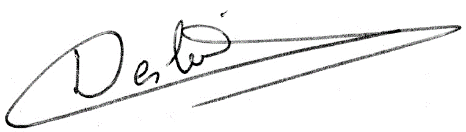 Dorothee LeslieVice Principal – Academic Strategy 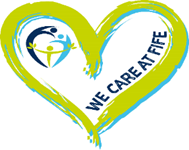 